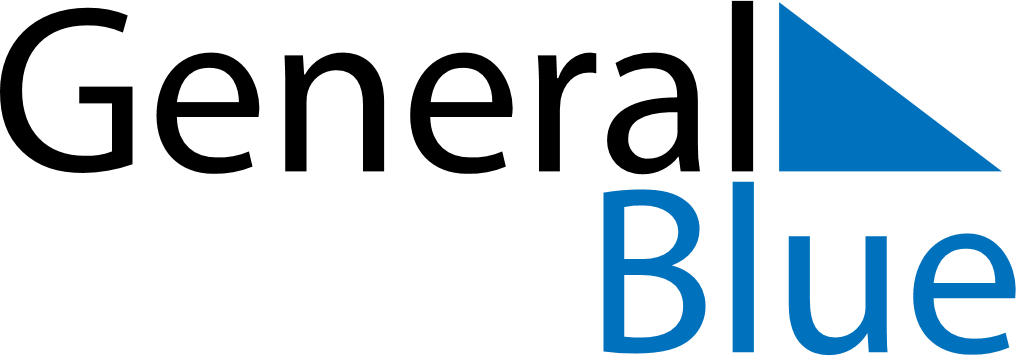 May 2020May 2020May 2020El SalvadorEl SalvadorSUNMONTUEWEDTHUFRISAT12Labour Day3456789Soldier’s Day10111213141516Mother’s Day171819202122232425262728293031